附件1附件2创新创业大赛项目展展板格式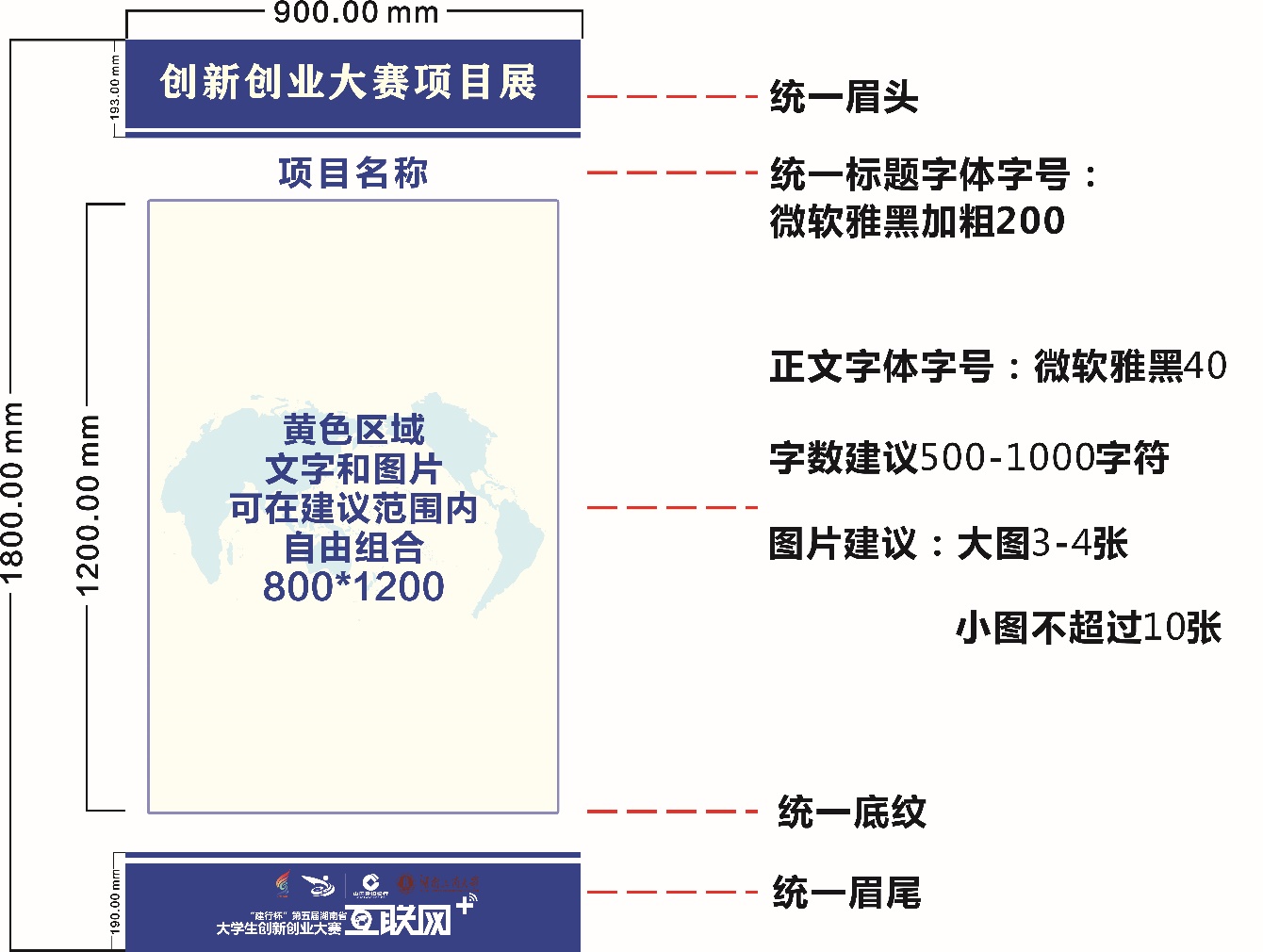 “建行杯”第五届湖南省“互联网+”大学生创新创业大赛国赛选拔赛往届国赛铜奖项目参赛申请表“建行杯”第五届湖南省“互联网+”大学生创新创业大赛国赛选拔赛往届国赛铜奖项目参赛申请表“建行杯”第五届湖南省“互联网+”大学生创新创业大赛国赛选拔赛往届国赛铜奖项目参赛申请表“建行杯”第五届湖南省“互联网+”大学生创新创业大赛国赛选拔赛往届国赛铜奖项目参赛申请表“建行杯”第五届湖南省“互联网+”大学生创新创业大赛国赛选拔赛往届国赛铜奖项目参赛申请表“建行杯”第五届湖南省“互联网+”大学生创新创业大赛国赛选拔赛往届国赛铜奖项目参赛申请表“建行杯”第五届湖南省“互联网+”大学生创新创业大赛国赛选拔赛往届国赛铜奖项目参赛申请表“建行杯”第五届湖南省“互联网+”大学生创新创业大赛国赛选拔赛往届国赛铜奖项目参赛申请表“建行杯”第五届湖南省“互联网+”大学生创新创业大赛国赛选拔赛往届国赛铜奖项目参赛申请表高校名称：（盖章）                                        高校名称：（盖章）                                        高校名称：（盖章）                                        高校名称：（盖章）                                        高校名称：（盖章）                                        高校名称：（盖章）                                        高校名称：（盖章）                                        高校名称：（盖章）                                        联系人姓名：        袁哲                                              电话：16607310766      联系人姓名：        袁哲                                              电话：16607310766      联系人姓名：        袁哲                                              电话：16607310766      联系人姓名：        袁哲                                              电话：16607310766      联系人姓名：        袁哲                                              电话：16607310766      联系人姓名：        袁哲                                              电话：16607310766      联系人姓名：        袁哲                                              电话：16607310766      联系人姓名：        袁哲                                              电话：16607310766      联系人姓名：        袁哲                                              电话：16607310766      序号创业项目名称往届国赛获奖赛道及组别今年参赛赛道及组别项目负责人姓名项目负责人联系电话项目负责人电子邮箱团队成员姓名指导老师姓名（不超过3名）